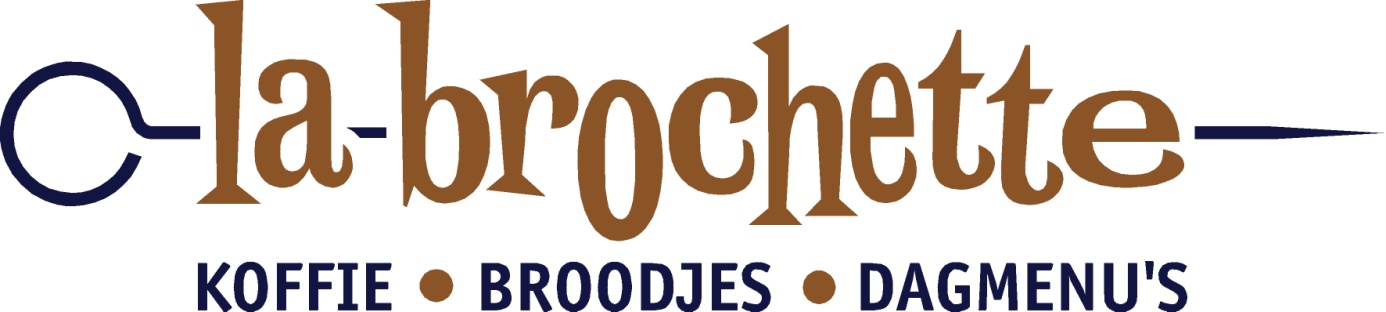 La BrochetteHoofdstraat 1237902 ED HoogeveenTel: 0528-235773www.labrochette.nlinfo@labrochette.nlOnze feestelijke smaakmakers.All Inn  buffetHet buffet bestaat onder andere uit:					€ 19,50 per persoonRundvleessaladeKip kerriesaladePastasalade met tonijnGevuld eiDiverse soorten rauwkostDiverse soorten vleeswarenParmaham met meloenGerookte makreelfilet Gerookte zalm Zoute haring met uitjesKipsaté met pindasausKroepoekMini schnitzel met champignons en uitjesSpare ribsShoarma met ui en paprikaGehaktballetjes  Gebakken aardappelenNasiVruchtensaladeStokbrood KruidenboterRemouladesausBarbequesausHapjesschalen (± 8 pers)		Hollands			Mediterraans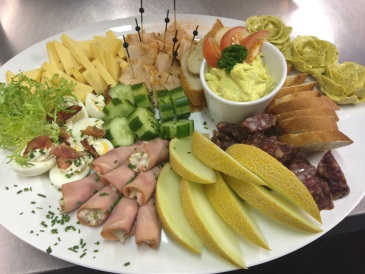 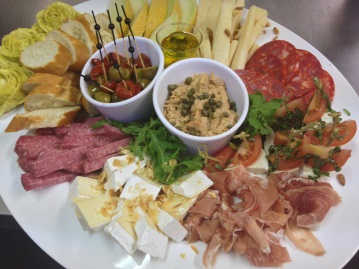 
Hollands  		45,- per schaal		
met kaaspuntjes, droge worst, kip-kebabrollade, hamrolletjes gevuld, komkommer, ei met roomkaas, kipkerrie salade, meloen, stokbrood en kruidenboterMediterraans	49,50 per schaal
met Serranoham, chorizo, salami, Parmezaanse kaas, olijven/zongedroogde tomaatjes, mozzarella/tomaat, tonijnsalade, olijfolie, brie, stokbrood en kruidenboterSalades 

Royale porties 225 gram per persoon     					  *	               **
Huzarensalade Op schaal voor 5 personen		17,50		23,75

Kip KerriesaladeOp schaal voor 5 personen		23,50		29,75

Zalmsalade
Op schaal voor 5 personen		25,-		31,25

Combinatiesalade
Op schaal voor 5 personen  		22,50		28,75

 * Afgegarneerd met diverse soorten rauwkost, tomaat, komkommer, ei, vruchten,                                                                                                                    zilveruitjes en ham. De salade wordt gepresenteerd op een luxe schaal.
**Luxe afgegarneerd met gevuld ei, ham/asperge, vis en/of rollade.	 Prijzen voor meer dan 20 personen:                      		  

                                             *	               **
Huzarensalade		3,25		4,50Kip Kerriesalade	4,45 		5,70
Zalmsalade		4,75		6,-Combinatiesalade	4,25		5,50Stokbrood met kruidenboter € 1,Uw feest bij ons in de zaak ? vraag naar de mogelijkheden, all inn prijs mogelijk.
Warm buffetBuffet 1										€  9,50Huisgemaakte gehaktballetjes met gebakken uitjesKipreepjes in romige kerriesaus.Rijst met pesto of gebakken aardappelenRoerbak van diverse groentenBuffet 2										€ 12,50Huisgemaakte gehaktballetjes met gebakken uitjesGyros-schotel met ui en paprika.Kipsaté met pindasaus Gebakken aardappelen of nasiRoerbak van diverse groentenBuffet 3										€ 16,-Mini schnitzel met champignons en uien.Shoarma met ui en paprikaGemarineerde spare ribs.Warme beenham met honing mosterdsaus.Gebakken aardappelen of nasiRoerbak van diverse groentenFrisse rauwkostsalade met yoghurtdressingBuffet 4 (Stamppotten)									€ 15,-Stamppot rauwe andijvie met gehaktballetjes.Stamppot zuurkool met casselerrib en spekkaantjes.Hutspot (wortels/ui) met gestoofd rundvlees.Stamppot boerenkool met rookworst, mosterd en zuur.Buffet 5 (Traditional)									€ 16,-Captains dinner: capucijners, spek, worst, champignons en tomaat.Cowboy vlees: gemarineerde plakjes warm vlees, ui en bacon.Kip Tandoori met mais.Gyros met uit, paprika en tzatzikiSpicey patatoes of nasiRoerbak van diverse groentenKoud buffetRundvleessaladeKip kerriesaladeZalmsaladeParmaham met meloen				Gerookte makreelfiletTonijnsalade Gerookte zalm met dillesausZoute haring met uitjesVruchtensaladeKiprollade dungesneden en afgegarneerd met een zachte kerriesaus Carpaccio met oude kaas en pepermayonaiseHam, chorizoworst Tomaat, komkommer, verse wortelsalade, zoete mais, koolsaladeAugurk, zilveruitjesOlijfjes en zongedroogde tomaatjes Gevuld ei							€ 15,- per persoon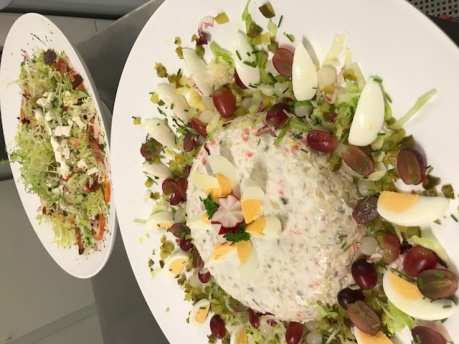 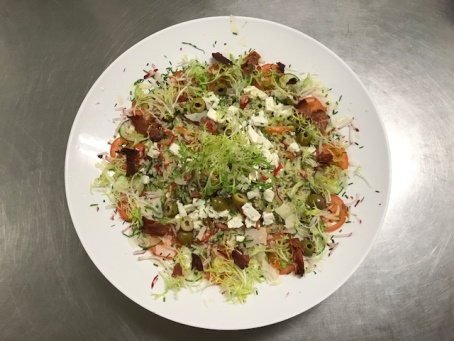 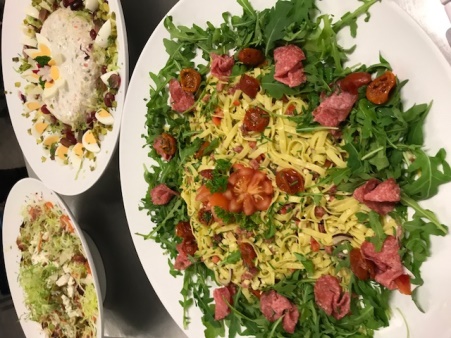 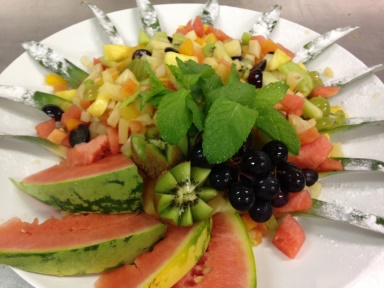 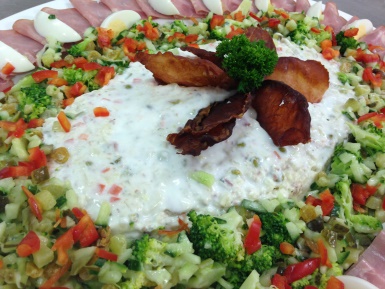 HapjesBorrelhapjes 		Basic	(niet afgegarneerd)			per schaal 50 stuks € 25,-KaaspuntjeDroge worst				Puntje rolladePlakje salami met eiBoerenleverworstBittergarnituur		Premium				per schaal 50 stuks € 32,-Haring roggebroodKaaspuntjeDroge worst Puntje rollade Puntje SalamiStokbroodje met eisalade Stokbroodhapjes 	Select					per schaal 50 stuks € 42,-Brie en geschaafde amandeltjesMakreel met pepermayonaiseGerookte zalm en dillesausParmaham en meloenBeenham en roomkaasFilet americain en rode uitjesLuxe bittergarnituur  	Exclusive				per schaal 50 stuks € 47,-	Stokbroodje met carpaccio en oude kaasHaringtartaar met rode uitjes op  roggebroodGevulde kaascarré (roomkaas)Wrap met gegrilde kip en pestoCrouton met tonijnsalade op Mediterrane wijzeWrap met  gerookte zalm en roomkaas “Trendy glasses” (Trendy hapjes gepresenteerd in glaasjes) 	per 25 stuks             € 30,-Beenham met eisaladeParmaham, cherrytomaat en meloenMozzarella, zongedroogde tomaat en olijfHaringtartaar, bieslook en rode uitjesTonijn, pestomayonaise en zeezoutKip kerriesalade met verse ananasDe hapjes worden geserveerd op schaal.Warme borrelhapjes   
Huisgemaakte shoarma-balletjes					€ 0,80 per stukHuisgemaakte Indische gehaktballetjes					€ 0,80 per stukMini saucijzenbroodjes							€ 0,75 per stukKip tandoori prikkers in schaaltje saus					€ 0,95 per stukMini saté prikkers in schaaltje saus					€ 0,95 per stukAmbachtelijke kwaliteits bitterbal					€ 0,70 per stukMini loempia’s								€ 0,70 per stukMix van bovenstaande hapjes	(minimaal 50 st.)			€ 0,75 per stukParty mix								€ 0,60 per stukDe hapjes zijn inclusief bijpassende sausjes en worden geserveerd op schaal.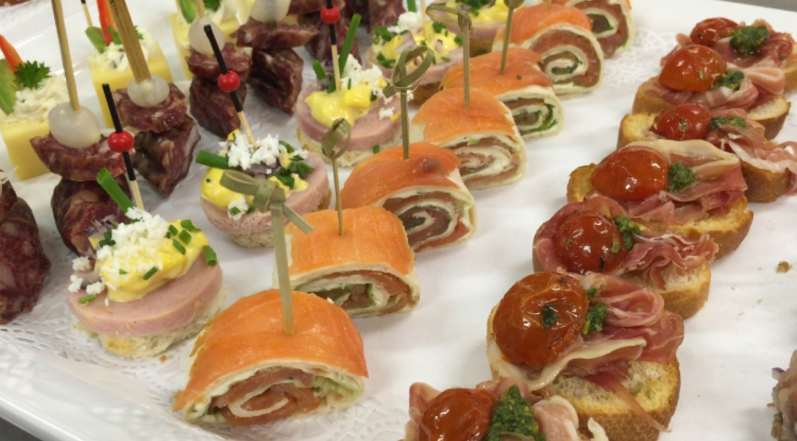 Luxe bittergarnituur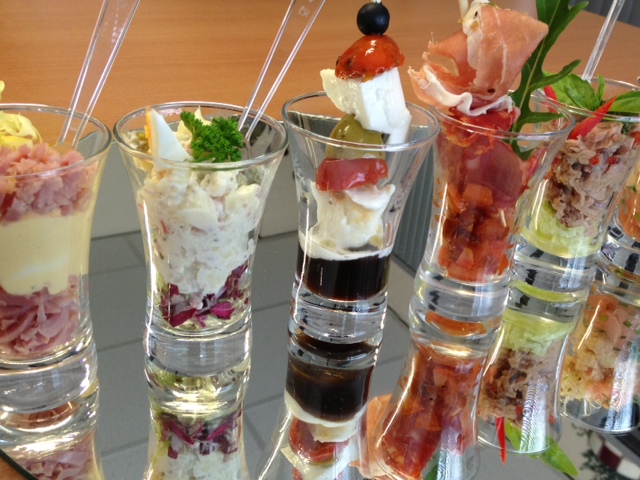 Trendy glassesVerhuurKoffiekop met schotel								€ 0,25Theelepel									€ 0,05Theeglas									€ 0,20Dinerbord									€ 0,20Dinerbord luxe									€ 0,50Soepkop met schotel								€ 0,50Gebaksbord									€ 0,15Hot pot voor o.a. warmhouden soep						€ 4,50Tafelmes									€ 0,15Tafelvork									€ 0,15Tafellepel									€ 0,15Gebaksvork									€ 0,10Opscheplepel									€ 0,25Asbak										€ 0,20Terrasstoel									€ 2,50Barokschaal met handgreep							€ 2,75Praattafel antraciet								€ 8,50Hoeskleed voor praattafel 							€ 6,00Hoeskleed voor statafel strak, trendy, wit					€ 8,50
Buffettafels inclusief hoeskleed							€ 22,50Kraam (demontabel hout met luifel, rok incl. opbouwkosten)			€ 27,50Colaglas									€ 0,12Bierglas (klein) 									€ 0,12Longdrinkglas									€ 0,15Wijnglas									€ 0,20PersoneelFloormanagerServeerstersKoks(prijzen voor personeel zijn op aanvraag)VerhuurvoorwaardenVerhuur in overleg en onder voorbehoud.Alle tarieven gelden voor één dag.Geretourneerde goederen dienen schoon te zijn tenzij er afwaskosten zijn berekend.Bij breuk of manco wordt de vervangwaarde in rekening gebracht.Bezorgkosten bedragen € 0,75 per km buiten Hoogeveen.* Verhuurprijzen zijn exclusief BTW.